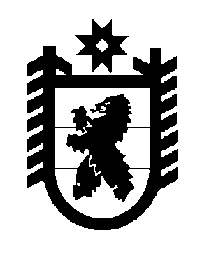 Российская Федерация Республика Карелия    ПРАВИТЕЛЬСТВО РЕСПУБЛИКИ КАРЕЛИЯРАСПОРЯЖЕНИЕот  26 августа 2016 года № 663р-Пг. Петрозаводск 	Одобрить и подписать Соглашение между Правительством Республики Карелия и обществом с ограниченной ответственностью «Карелрециклинг» о сотрудничестве в целях реализации инвестиционного проекта в области обращения с твердыми коммунальными отходами в Республике Карелия.           Глава Республики Карелия                                                                  А.П. Худилайнен    